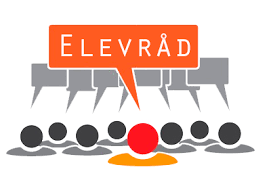 ELEVRÅDET VED HÅNES SKOLE SKOLEÅRET 23 – 24Ingeborg, Vebjørn og Aksel fra fjerdeCharlotte, Julie og Syver fra femteEmil, Anas, Sienna og Alexa May fra sjetteMina og Helle fra sjuende.INNKALLING ELEVRÅDSMØTE onsdag 17.01 kl 09.00 på skolekjøkkenetMøter våren 24 onsdager kl 09.00 på skolekjøkkenet.Fordeling av baner høsten 2023Den klassen som har banen bestemmer hvem som har lov til å spille!https://www.ungdommens-bystyre.net/resources/Elevra%CC%8Adsha%CC%8Andboka.pdfSak 24/23-24MøteplanOppsatt plan godkjentSak 25/23-24Nytt fra trinneneSak 26/23-24Våren 24Elevrådet ønsker mer aktive friminutt. Musikk i storefri!Mer utstyr i bua( gode fotballer, tennisballer, store spader)Sosiale aktiviteter på tvers av trinn.Sak 27/23-24BanerNoen endringer er gjort. Se plan. De som har banen – bestemmer hvem som skal spille der.Sak 28/ 23-24 Eventuelt17. januar31. januar14. februar28. februar13. mars03. april17. april08. mai22.mai05. juni7. trinn6. trinn5. trinn4. trinnMandaglillegrusbingenstoregrusvolleyTirsdagstoregrusvolleybingenlillegrusOnsdagstoregrusbingenvolleylillegrusTorsdagvolleystoregruslillegrusbingenFredagbingenlillegrusvolleystoregrusØnsker fra trinneneNett på målUtbedre crossløypePort i bingenSykkelramperMer utstyr i bodenFlere halvtakMer uteskoleMer på HG sin gård.Lære dyrestellLenger tid til å spiseSkolegårdens grenserFruktpause Mer speil i garderobeneKarneval for alle eleveneFarge på veggerLengre friminuttMer varme på toalettene. PrioriteringSe rødt